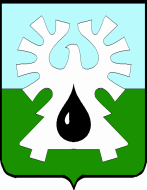 ГОРОДСКОЙ ОКРУГ УРАЙХАНТЫ-МАНСИЙСКОГО АВТОНОМНОГО ОКРУГА – ЮГРЫДУМА ГОРОДА УРАЙЗаседания постоянных комиссий:ПРОЕКТ ПОВЕСТКИДВАДЦАТЬ СЕДЬМОГО ЗАСЕДАНИЯ ДУМЫ ГОРОДА УРАЙ СЕДЬМОГО СОЗЫВА21 марта 2024 года                                                                                 10.00 час. в конференц-залеВопросы, утвержденные решением Думы города Урай  от 21.12.2023 №103 «О плане работы Думы города Урай седьмого созыва на I полугодие 2024 года»,  для голосования об изменении сроков их рассмотрения:628285, микрорайон 2, дом 60 ,г. Урай, 	Ханты-Мансийский автономный округ-Югра,Тюменская область                           тел. (34676) 2-23-81                          E- mail: duma@uray.ru по бюджету -15.03.2024г. в 14-15 час. в конференц-зале. Совещание депутатов Думы города Урай-18.03.2024г. в 14-15 час. в конференц-зале. №№п/пНаименование вопросаКурирующая постояннаякомиссияО внесении изменения в устав города Урай.Докладчик: Куницына Марина Сергеевна, начальник правового управления администрации города Урай.по вопросам местного самоуправленияО порядке управления и распоряжения муниципальным жилищным фондом коммерческого использования города Урай.Докладчик: Аристархова Елена Викторовна, начальник управления по учёту и распределению муниципального жилого фонда администрации города Урай.по вопросам местного самоуправления О реализации в 2023 году Национального проекта «Жилье и городская среда» на территории муниципального образования.Докладчик: Богданов Сергей Петрович,исполняющий обязанности директора МКУ «УГЗиП г.Урай. Содокладчик: Аристархова Елена Викторовна, начальник управления по учету и распределению муниципального жилого фонда администрации города Урай.по вопросам местного самоуправленияО реализации в 2023 Национального проекта «Экология» на территории муниципального образования.Докладчик: Богданов Сергей Петрович,исполняющий обязанности директора МКУ «УГЗиП г.Урай.по вопросам местного самоуправленияО реализации в 2023 году администрацией города УрайНационального проекта «Культура».Докладчик:  Кащеева Ульяна Викторовна, начальник управления по культуре и социальным вопросам администрации города Урай.  по социальной политикеО текущем техническом состоянии объектов учреждений спорта города и перспективах по их модернизации.Докладчик: Архипов Вадим Викторович, начальник управления по физической культуре, спорту и туризму администрации города Урай.по социальной политикеО внесении изменений в порядок управления и распоряжения имуществом, находящимся в муниципальной собственности города Урай.Докладчик:  Сафин Алик Альфретович, исполняющий обязанности заместителя главы города Урай - председателя комитета по управлению муниципальным имуществом администрации города Урай.по бюджетуО внесении изменения в Положение о наградах и званиях города Урай.Докладчик: Зайцева Лариса Викторовна, начальник Управления образования администрации города Урай.по Регламенту, вопросам депутатской деятельности, этики и наградамО признании утратившими силу решений Думы города Урай.Докладчик: Хусаинова Ирина Валериевна, председатель Комитета по финансам администрации города Урай.по бюджету№Наименование вопросаИнициаторПредлагаемые сроки рассмотрения10О планах благоустройства города Урай на 2024 год.комиссия по вопросам местного самоуправленияМай 2024 11О ходе выполнения рекомендации Думы города Урай  от 23.06.2022 «О состоянии урайского полигона твердых бытовых отходов».администрация городаАпрель 2024